Name of Journal: World Journal of Gastrointestinal OncologyManuscript NO: 42581Manuscript Type: ORIGINAL ARTICLEBasic StudyClinicopathological significance of human leukocyte antigen F-associated transcript 10 expression in colorectal cancerZhang CY et al. FAT10 expression in colorectal cancerChun-Yang Zhang, Jie Sun, Xing Wang, Cui-Fang Wang, Xian-Dong ZengChun-Yang Zhang, Department of Emergency Medicine, Central Hospital Affiliated to Shenyang Medical College, Shenyang 110024, Liaoning Province, ChinaJie Sun, Xing Wang, Cui-Fang Wang, Department of Pathology, Central Hospital Affiliated to Shenyang Medical College, Shenyang 110024, Liaoning Province, ChinaXian-Dong Zeng, Department of Surgical Oncology, Central Hospital Affiliated to Shenyang Medical College, Shenyang 110024, Liaoning Province, ChinaORCID number: Chun-Yang Zhang (0000-0002-3502-311X); Jie Sun (0000-0001-9255-5633); Xing Wang (0000-0002-5009-6077); Cui-Fang Wang (0000-0003-1314-8525); Xian-Dong Zeng (0000-0002-5797-9390).Author contributions: Zhang CY and Sun J contributed equally to this work; Zhang CY, Sun J, Wang X, Wang CF and Zeng XD designed the research; Wang X performed pathology sectioning and immunohistochemical staining; Zhang CY and Sun J analyzed the data; Zhang CY, Sun J, Wang CF and Zeng XD wrote the paper.Institutional review board statement: Institutional review board approval of Central Hospital Affiliated to Shenyang Medical College was obtained for this study.Conflict-of-interest statement: The authors declared that they have no conflicts of interest to this work.Data sharing statement: No additional data are available.Open-Access: This article is an open-access article that was selected by an in-house editor and fully peer-reviewed by external reviewers. It is distributed in accordance with the Creative Commons Attribution Non Commercial (CC BY-NC 4.0) license, which permits others to distribute, remix, adapt, build upon this work non-commercially, and license their derivative works on different terms, provided the original work is properly cited and the use is non-commercial. See: http://creativecommons.org/licenses/by-nc/4.0/Manuscript source: Unsolicited manuscriptCorresponding author: Xian-Dong Zeng, MD, PhD, Chief Physician, Department of Surgical Oncology, Central Hospital Affiliated to Shenyang Medical College, No. 5 South Seven West Road, Tiexi District, Shenyang, Liaoning Province 110024, China. 1403973708@qq.comTelephone: +86-24-85715888Received: October 17, 2018Peer-review started: October 18, 2018First decision: November 14, 2018Revised: December 5, 2018Accepted: December 17, 2018Article in press: December 17, 2018Published online: January 15, 2019AbstractBACKGROUNDColorectal cancer (CRC) is a common malignancy of the gastrointestinal tract. The worldwide mortality rate of CRC is about one half of its morbidity. Ubiquitin is a key regulatory factor in the cell cycle and widely exists in eukaryotes. Human leukocyte antigen F-associated transcript 10 (FAT10), known as diubiquitin, is an 18 kDa protein with 29% and 36% homology with the N and C termini of ubiquitin. The function of FAT10 has not been fully elucidated, and some studies have shown that it plays an important role in various cell processes. AIMTo examine FAT10 expression and to analyze the relationship between FAT10 expression and the clinicopathological parameters of CRC. METHODSFAT10 expression in 61 cases of CRC and para-cancer colorectal tissues was measured by immunohistochemistry and Western blotting. The relationship between FAT10 expression and clinicopathological parameters of CRC was statistically analyzed. RESULTSImmunohistochemical analysis showed that the positive rate of FAT10 expression in CRC (63.93%) was significantly higher than that in tumor-adjacent tissues (9.84%, P < 0.05) and normal colorectal mucosal tissue (1.64%, P < 0.05). Western blotting also indicated that FAT10 expression was significantly higher in CRC than in tumor-adjacent tissue (P < 0.05). FAT10 expression was closely associated with clinical stage and lymphatic spread of CRC. FAT10 expression also positively correlated with p53 expression.CONCLUSION FAT10 expression is highly upregulated in CRC. FAT10 expression is closely associated with clinical stage and lymphatic spread of CRC.Key words: Colorectal cancer; Ubiquitin; Ubiquitin-like proteins; Human leukocyte antigen F-associated transcript 10; p53© The Author(s) 2019. Published by Baishideng Publishing Group Inc. All rights reserved.Core tip: Colorectal cancer (CRC) is a common malignancy of the gastrointestinal tract. Genetic studies have demonstrated that the development of CRC is a complex process involving the activation of proto-oncogenes, inactivation of tumor suppressor genes, gene mutations, and dysregulation of apoptosis-related genes. Human leukocyte antigen F-associated transcript 10 (FAT10) is a regulatory protein of the ubiquitin-like modifier family that regulates various cell processes including mitosis, chromosome stability, apoptosis, immune control, and 26S-proteasome-mediated protein degradation. Our study investigated FAT10 expression in tumor and tumor-adjacent tissues of CRC patients and analyzed the relationship between FAT10 expression and the clinicopathological parameters of CRC.Citation: Zhang CY, Sun J, Wang X, Wang CF, Zeng XD. Clinicopathological significance of expression of human leukocyte antigen F-associated transcript 10 in colorectal cancer. World J Gastrointest Oncol 2019; 11(1): 9-16  URL: https://www.wjgnet.com/1948-5204/full/v11/i1/9.htm  DOI: https://dx.doi.org/10.4251/wjgo.v11.i1.9INTRODUCTIONColorectal cancer (CRC) is a common malignancy of the gastrointestinal tract. In China, the incidence of CRC ranks fifth in men and fourth in women among all malignant tumors, and its mortality ranks fifth[1-9]. The worldwide mortality rate of CRC is about one half of its morbidity. Although the treatment of this malignancy has improved, its prognosis is still not satisfactory. The etiology and pathogenesis of CRC are related to environmental (mainly diet, such as fat and animal protein) and genetic factors. Genetic factors contribute to the development of CRC in many ways. It is well known that CRC is commonly seen in patients with familial adenomatous polyposis and Lynch syndrome, although the incidence in patients with other polyp types is low. Genetic studies have demonstrated that the development of CRC is a complex process involving the activation of proto-oncogenes, inactivation of tumor suppressor genes, gene mutations, and dysregulation of apoptosis-related genes.Ubiquitin, a polypeptide containing 76 amino acid residues, is a key regulatory factor in the cell cycle and is widely expressed in eukaryotes[10-13]. In recent years, a growing number of ubiquitin-related low-molecular-weight proteins, known as ubiquitin-like proteins, have been identified and are associated with a variety of cell processes[14-16]. So far, two ubiquitin-like protein families, ubiquitin-like modifiers (UBLs) and ubiquitin-domain proteins, have been identified[17-19].Human leukocyte antigen F-associated transcript 10 (FAT10), also known as diubiquitin, belongs to the UBL family. FAT10 is an 18-kDa protein with 29% and 36% homology with the N and C termini of ubiquitin, respectively. It is located on chromosome 6 and was originally thought to be a gene of the major histocompatibility complex. Although the function of FAT10 has not been fully elucidated, some studies have shown that it plays an important role in various cell processes[20].This study investigated FAT10 expression in tumor and tumor-adjacent tissues of CRC patients by immunohistochemistry and Western blotting and analyzed the relationship between FAT10 expression and the clinicopathological parameters of CRC.MATERIALS AND METHODSTissue sample collectionSixty-one surgical samples were collected from patients who underwent surgery for CRC at our hospital between March 2010 and March 2011. None of the patients underwent preoperative radiotherapy or chemotherapy. There were 38 men and 23 women, with a median age of 67 years (range, 39–97 years). The median tumor size was 50 mm (range, 25–110 mm). Of all patients included, 46 had highly differentiated tumors, 15 had lowly differentiated tumors, 22 had stage I/II disease, 39 had stage III/IV disease, 38 had lymph node metastasis, and 23 had no lymph node metastasis. Tumor-adjacent samples were collected 2 cm away from the tumor, and normal colorectal mucosal samples were collected from surgical margins (> 5 cm away from the tumor). All samples were immediately preserved in liquid nitrogen for further use. Institutional review board approval of Central Hospital Affiliated to Shenyang Medical College was obtained for this study.Immunohistochemical staining and evaluationTissue samples were fixed in neutral buffered formalin solution, embedded in paraffin, and cut into 4-μm sections. The sections were dewaxed in xylene, hydrated in a graded ethanol series, and subjected to immunohistochemical staining for FAT10 using the streptavidin–peroxidase method. Mouse anti-FAT10 monoclonal antibody (dilution, 1:200; Santa Cruz Biotechnology, Santa Cruz, CA, United States) was used as a primary antibody. Following diaminobenzidine staining, yellowish-brown granules present in the nucleus were regarded as positive signals. Five high-power (400×) fields with the most strongly positive signal were selected to count the number of positive cells among 200 tumor cells. The percentage of immunoreactive cells was scored as follows: no staining, 0; 1%–10% staining, 1; 11%–50%, 2; 51%–80%, 3; and 81%–100%, 4. Staining intensity was scored on the following 0–3 scale: negative, 0; light yellowish-brown, 1; yellowish-brown, 2; and brown, 3. Immunoreactive score (IS; 0–7) was calculated as the sum of the score of the percentage of immunoreactive cells and the score of staining intensity. Samples with IS < 4 were considered negative, while those with IS ≥ 4 were considered positive.Western blottingTissue samples were washed in pre-cooled phosphate-buffered saline three times and lysed in a nondenaturing tissue lysis buffer containing protease inhibitors to extract total proteins. Cell lysate proteins were resolved by polyacrylamide gel electrophoresis and electrophoretically transferred to polyvinylidene difluoride membranes. The membranes were blocked with 5% normal fetal bovine serum at room temperature for 2 h, incubated with mouse anti-FAT10 monoclonal antibody (dilution, 1:400; Santa Cruz Biotechnology) or anti-β-actin antibody (dilution, 1:200; Zhongshan Golden Bridge, Beijing, China) at 4°C overnight, washed with Tween Tris Base Buffer Solution (commonly known as TTBS) three times, and then incubated with a horseradish-peroxidase-labeled secondary antibody (dilution, 1:400; Zhongshan Golden Bridge) at room temperature for 2 h. After the membranes were washed three times with TTBS, the proteins were detected by enhanced chemiluminescence. Images were obtained using the EC3 Imaging System, and the bands were semiquantitatively analyzed using ImageJ software to calculate the relative expression of FAT10 to β-actin. The experiment was repeated at least three times, with mean values calculated for further analysis.Statistical analysisStatistical analyses were performed using SPSS version 21.0. Data are presented as mean ± SD. The relationship between FAT10 expression and clinicopathological parameters of CRC was analyzed by 2 test. Comparisons between groups were evaluated by t test, and comparisons among three or more groups were analyzed by analysis of variance, followed by the least significant difference test or Tamhane’s test. P < 0.05 was considered statistically significant. RESULTSHigh expression of FAT10 in CRCImmunohistochemical staining showed that positive signals, most of which were weak, were present only in four (6.56%) normal colorectal mucosal tissues and in 11 (18.03%) tumor-adjacent tissues (Figure 1A). According to IS, only one (1.64%) normal colorectal mucosal tissue and six (9.84%) tumor-adjacent tissues were positive for FAT10. In contrast, 46 (75.41%) CRC tissues were positive for FAT10, of which 39 showed moderately to strongly positive expression (Figure 1B). FAT10 expression was significantly higher in CRC than in normal colorectal mucosa and tumor-adjacent tissues (P < 0.05), although there was no significant difference between normal colorectal mucosa and tumor-adjacent tissues (P > 0.05; Table 1 and Figure 1C).Western blotting showed that in 30 pairs of colorectal tissues, FAT10 expression was significantly higher in CRC than in tumor-adjacent tissues (t = 6.558, P = 0.000; Figure 2).FAT10 expression positively correlates with clinical stage, lymph node metastasis, and p53 expression in CRCWe assessed the relationship between FAT10 expression and some clinicopathological parameters of CRC, including age, sex, tumor size, clinical stage, tumor differentiation, lymph node metastasis, and p53 expression. FAT10 expression was associated with clinical stage and lymph node metastasis (Table 2). In addition, there was a positive correlation between p53 and FAT10 expression in CRC (Table 3).DISCUSSIONFAT10 is a regulatory protein of the UBL family that regulates various cell processes including mitosis, chromosome stability, apoptosis, immune control, and 26S-proteasome-mediated protein degradation[21-25]. FAT10 can bind with a mitotic spindle assembly checkpoint protein, mitotic arrest deficiency 2 (MAD2), in a noncovalent manner. MAD2 is responsible for maintaining the integrity of the spindle during mitosis, and dysfunction of MAD2 can lead to chromosome instability, which is an important characteristic of many tumors[22,26,27].Overexpression of the FAT10 gene has been found in some malignant tumors, including gastrointestinal and gynecological malignancies[28-30]. It is reported that interferon-γ and tumor necrosis factor (TNF)-α can increase the expression of the FAT10 gene[31-35], while FAT10 expression can be negatively regulated by p53, which plays an important role in regulating the cell cycle[36-38]. FAT10 is abnormally highly expressed in some malignant tumors and highly expressed in premetaphase of the cell cycle; MAD2 dysfunction causes abnormal mitotic division and chromosome instability; and expression of FAT10 is positively regulated by TNF-α (a putative tumor promoter)[32] and negatively regulated by p53 (a guardian of the genome)[37]. These results suggest that FAT10 plays an important role in cell cycle regulation and tumorigenesis.Our results showed that the positive expression rate of FAT10 protein gradually increased from normal mucosal tissue to tumor-adjacent tissue and CRC. Consistent with this finding, Western blotting indicated that FAT10 protein expression was significantly higher in CRC tissue than in tumor-adjacent tissue. Collectively, these findings suggest that increased FAT10 expression plays an important role in colorectal carcinogenesis.In addition, we analyzed the relationship between FAT10 expression and some clinicopathological parameters of CRC (including age, sex, tumor size, clinical stage, tumor differentiation, lymph node metastasis, and p53 expression). FAT10 expression was associated with clinical stage and lymph node metastasis. FAT10 expression was significantly higher in stage III/IV than in stage I/II CRC, and CRC with lymph node metastasis expressed more FAT10. Moreover, FAT10 expression was positively correlated with p53 expression. These results indicate that FAT10 expression is closely related to the degree of malignancy of CRC and the invasion and proliferation of cancer cells.In summary, FAT10 is a UBL family member that is closely associated with the development of a wide variety of tumors. This study demonstrated that FAT10 is highly expressed in CRC, and FAT10 expression is closely related to clinical stage and lymph node metastasis. However, our current study is a proof-of-principle, and additional research needs to be performed to confirm our results. Therefore, further exploration of the role of FAT10 in the development of CRC and the underlying mechanisms, especially its relationship with the cell cycle, will be important for understanding the value of FAT10 in CRC diagnosis, prognosis and therapy.ARTICLE HIGHLIGHTS Research backgroundThe worldwide mortality rate of colorectal cancer (CRC) is about one half of its morbidity. Ubiquitin is a key regulatory factor in the cell cycle and widely exists in eukaryotes. Human leukocyte antigen F-associated transcript 10 (FAT10), also known as diubiquitin, is an 18-kDa protein with 29% and 36% homology with the N and C termini of ubiquitin, respectively.Research motivationThe function of FAT10 has not been fully elucidated, and some studies have shown that it plays an important role in various cell processes.Research objectives The objective of this study is to examine FAT10 expression and to analyze the relationship between FAT10 expression and the clinicopathological parameters of CRC. Research methodsImmunohistochemistry and Western blotting were used to measure FAT10 expression in 61 cases of CRC and para-cancer colorectal tissues. In addition, the relationship between FAT10 expression and the clinicopathological parameters of CRC was statistically analyzed. Research resultsImmunohistochemical analysis showed that the positive rate of FAT10 expression in CRC was significantly higher than in tumor-adjacent tissue and normal colorectal mucosal tissue. Western blotting indicated that FAT10 expression was significantly higher in CRC than in tumor-adjacent tissue. FAT10 expression was closely associated with clinical stage and lymphatic spread of CRC.Research conclusionsFAT10 expression is highly upregulated in CRC and is closely associated with clinical stage and lymphatic spread of CRC.Research perspectivesFurther exploration of the role of FAT10 in the development of CRC and the underlying mechanisms, especially its relationship with the cell cycle, will be important for understanding the value of FAT10 in CRC diagnosis, prognosis and therapy.REFERENCES1 Chen W, Zheng R, Baade PD, Zhang S, Zeng H, Bray F, Jemal A, Yu XQ, He J. Cancer statistics in China, 2015. CA Cancer J Clin 2016; 66: 115-132 [PMID: 26808342 DOI: 10.3322/caac.21338]2 Bhutani MS, Uthamanthil R, Suzuki R, Shetty A, Klumpp SA, Nau W, Stafford RJ. Endoscopic ultrasound-guided inoculation of transmissible venereal tumor in the colon: A large animal model for colon neoplasia. Endosc Ultrasound 2016; 5: 85-93 [PMID: 27080606 DOI: 10.4103/2303-9027.180471]3 Cartana ET, Gheonea DI, Cherciu IF, Streaţa I, Uscatu CD, Nicoli ER, Ioana M, Pirici D, Georgescu CV, Alexandru DO, Şurlin V, Gruionu G, Săftoiu A. Assessing tumor angiogenesis in colorectal cancer by quantitative contrast-enhanced endoscopic ultrasound and molecular and immunohistochemical analysis. Endosc Ultrasound 2018; 7: 175-183 [PMID: 28685747 DOI: 10.4103/eus.eus_7_17]4 Eshtiaghpour D, Iskander JM, Singh IM, Chung DS, Eysselein VE, Reicher S. Time-of-day effect and the yield of endoscopic ultrasound fine needle aspiration. Endosc Ultrasound 2016; 5: 196-200 [PMID: 27386478 DOI: 10.4103/2303-9027.183980]5 Montagnani F, Di Leonardo G, Pino M, Perboni S, Ribecco A, Fioretto L. Protracted Inhibition of Vascular Endothelial Growth Factor Signaling Improves Survival in Metastatic Colorectal Cancer: A Systematic Review. J Transl Int Med 2017; 5: 18-26 [PMID: 28680835 DOI: 10.1515/jtim-2017-0005]6 Malmstrøm ML, Săftoiu A, Vilmann P, Klausen TW, Gögenur I. Endoscopic ultrasound for staging of colonic cancer proximal to the rectum: A systematic review and meta-analysis. Endosc Ultrasound 2016; 5: 307-314 [PMID: 27803903 DOI: 10.4103/2303-9027.191610]7 Wu D, Li JN, Qian JM. Endoscopic Diagnosis and Treatment of Precancerous Colorectal Lesions in Patients with Inflammatory Bowel Disease: How Does the Latest SCENIC International Consensus Intersect with Our Clinical Practice? J Transl Int Med 2017; 5: 4-7 [PMID: 28680833 DOI: 10.1515/jtim-2017-0008]8 Wang Y, Zhou Y, Hu Z. The Functions of Circulating Tumor Cells in Early Diagnosis and Surveillance During Cancer Advancement. J Transl Int Med 2017; 5: 135-138 [PMID: 29085785 DOI: 10.1515/jtim-2017-0029]9 Ersan V, Kutlu R, Erdem C, Karagul S, Kayaalp C. Colorectal Stenting for Obstruction due to Retrorectal Tumor in a Patient Unsuitable for Surgery. J Transl Int Med 2017; 5: 186-188 [PMID: 29164050 DOI: 10.1515/jtim-2017-0026]10 Altun M, Walter TS, Kramer HB, Herr P, Iphöfer A, Boström J, David Y, Komsany A, Ternette N, Navon A, Stuart DI, Ren J, Kessler BM. The human otubain2-ubiquitin structure provides insights into the cleavage specificity of poly-ubiquitin-linkages. PLoS One 2015; 10: e0115344 [PMID: 25590432 DOI: 10.1371/journal.pone.0115344]11 Hospenthal MK, Mevissen TET, Komander D. Deubiquitinase-based analysis of ubiquitin chain architecture using Ubiquitin Chain Restriction (UbiCRest). Nat Protoc 2015; 10: 349-361 [PMID: 25633630 DOI: 10.1038/nprot.2015.018]12 Xie X, Li F, Wang Y, Wang Y, Lin Z, Cheng X, Liu J, Chen C, Pan L. Molecular basis of ubiquitin recognition by the autophagy receptor CALCOCO2. Autophagy 2015; 11: 1775-1789 [PMID: 26506893 DOI: 10.1080/15548627.2015.1082025]13 Wauer T, Swatek KN, Wagstaff JL, Gladkova C, Pruneda JN, Michel MA, Gersch M, Johnson CM, Freund SM, Komander D. Ubiquitin Ser65 phosphorylation affects ubiquitin structure, chain assembly and hydrolysis. EMBO J 2015; 34: 307-325 [PMID: 25527291 DOI: 10.15252/embj.201489847]14 Gatti M, Pinato S, Maiolica A, Rocchio F, Prato MG, Aebersold R, Penengo L. RNF168 promotes noncanonical K27 ubiquitination to signal DNA damage. Cell Rep 2015; 10: 226-238 [PMID: 25578731 DOI: 10.1016/j.celrep.2014.12.021]15 Murdoch JD, Rostosky CM, Gowrisankaran S, Arora AS, Soukup SF, Vidal R, Capece V, Freytag S, Fischer A, Verstreken P, Bonn S, Raimundo N, Milosevic I. Endophilin-A Deficiency Induces the Foxo3a-Fbxo32 Network in the Brain and Causes Dysregulation of Autophagy and the Ubiquitin-Proteasome System. Cell Rep 2016; 17: 1071-1086 [PMID: 27720640 DOI: 10.1016/j.celrep.2016.09.058]16 Jain CK, Arora S, Khanna A, Gupta M, Wadhwa G, Sharma SK. The ubiquitin-proteasome pathway an emerging anticancer strategy for therapeutics: a patent analysis. Recent Pat Anticancer Drug Discov 2015; 10: 201-213 [PMID: 25877716 DOI: 10.2174/1574892810666150416111213]17 Ponder EL, Bogyo M. Ubiquitin-like modifiers and their deconjugating enzymes in medically important parasitic protozoa. Eukaryot Cell 2007; 6: 1943-1952 [PMID: 17905920 DOI: 10.1128/EC.00282-07]18 Madsen L, Schulze A, Seeger M, Hartmann-Petersen R. Ubiquitin domain proteins in disease. BMC Biochem 2007; 8 Suppl 1: S1 [PMID: 18047733 DOI: 10.1186/1471-2091-8-S1-S1]19 Jentsch S, Pyrowolakis G. Ubiquitin and its kin: how close are the family ties? Trends Cell Biol 2000; 10: 335-342 [PMID: 10884686]20 Gao Y, Theng SS, Zhuo J, Teo WB, Ren J, Lee CG. FAT10, an ubiquitin-like protein, confers malignant properties in non-tumorigenic and tumorigenic cells. Carcinogenesis 2014; 35: 923-934 [PMID: 24325913 DOI: 10.1093/carcin/bgt407]21 Merbl Y, Refour P, Patel H, Springer M, Kirschner MW. Profiling of ubiquitin-like modifications reveals features of mitotic control. Cell 2013; 152: 1160-1172 [PMID: 23452859 DOI: 10.1016/j.cell.2013.02.007]22 Ren J, Wang Y, Gao Y, Mehta SB, Lee CG. FAT10 mediates the effect of TNF-α in inducing chromosomal instability. J Cell Sci 2011; 124: 3665-3675 [PMID: 22025632 DOI: 10.1242/jcs.087403]23 Cajee UF, Hull R, Ntwasa M. Modification by ubiquitin-like proteins: significance in apoptosis and autophagy pathways. Int J Mol Sci 2012; 13: 11804-11831 [PMID: 23109884 DOI: 10.3390/ijms130911804]24 Yang Z, Wu D, Zhou D, Jiao F, Yang W, Huan Y. Induction of anti-tumor immunity by dendritic cells transduced with FAT10 recombinant adenovirus in mice. Cell Immunol 2015; 293: 17-21 [PMID: 25461613 DOI: 10.1016/j.cellimm.2014.11.003]25 Schmidtke G, Aichem A, Groettrup M. FAT10ylation as a signal for proteasomal degradation. Biochim Biophys Acta 2014; 1843: 97-102 [PMID: 23333871 DOI: 10.1016/j.bbamcr.2013.01.009]26 Theng SS, Wang W, Mah WC, Chan C, Zhuo J, Gao Y, Qin H, Lim L, Chong SS, Song J, Lee CG. Disruption of FAT10-MAD2 binding inhibits tumor progression. Proc Natl Acad Sci U S A 2014; 111: E5282-E5291 [PMID: 25422469 DOI: 10.1073/pnas.1403383111]27 Liu YC, Pan J, Zhang C, Fan W, Collinge M, Bender JR, Weissman SM. A MHC-encoded ubiquitin-like protein (FAT10) binds noncovalently to the spindle assembly checkpoint protein MAD2. Proc Natl Acad Sci U S A 1999; 96: 4313-4318 [PMID: 10200259 DOI: 10.1073/pnas.96.8.4313]28 Ji F, Jin X, Jiao CH, Xu QW, Wang ZW, Chen YL. FAT10 level in human gastric cancer and its relation with mutant p53 level, lymph node metastasis and TNM staging. World J Gastroenterol 2009; 15: 2228-2233 [PMID: 19437562 DOI: 10.3748/wjg.15.2228]29 Yuan R, Wang K, Hu J, Yan C, Li M, Yu X, Liu X, Lei J, Guo W, Wu L, Hong K, Shao J. Ubiquitin-like protein FAT10 promotes the invasion and metastasis of hepatocellular carcinoma by modifying β-catenin degradation. Cancer Res 2014; 74: 5287-5300 [PMID: 25056121 DOI: 10.1158/0008-5472.CAN-14-0284]30 Lee CG, Ren J, Cheong IS, Ban KH, Ooi LL, Yong Tan S, Kan A, Nuchprayoon I, Jin R, Lee KH, Choti M, Lee LA. Expression of the FAT10 gene is highly upregulated in hepatocellular carcinoma and other gastrointestinal and gynecological cancers. Oncogene 2003; 22: 2592-2603 [PMID: 12730673 DOI: 10.1038/sj.onc.1206337]31 Aichem A, Groettrup M. The ubiquitin-like modifier FAT10 in cancer development. Int J Biochem Cell Biol 2016; 79: 451-461 [PMID: 27393295 DOI: 10.1016/j.biocel.2016.07.001]32 Gao Y, Theng SS, Mah WC, Lee CG. Silibinin down-regulates FAT10 and modulate TNF-α/IFN-γ-induced chromosomal instability and apoptosis sensitivity. Biol Open 2015; 4: 961-969 [PMID: 26142316 DOI: 10.1242/bio.011189]33 Lukasiak S, Schiller C, Oehlschlaeger P, Schmidtke G, Krause P, Legler DF, Autschbach F, Schirmacher P, Breuhahn K, Groettrup M. Proinflammatory cytokines cause FAT10 upregulation in cancers of liver and colon. Oncogene 2008; 27: 6068-6074 [PMID: 18574467 DOI: 10.1038/onc.2008.201]34 Basler M, Buerger S, Groettrup M. The ubiquitin-like modifier FAT10 in antigen processing and antimicrobial defense. Mol Immunol 2015; 68: 129-132 [PMID: 25983082 DOI: 10.1016/j.molimm.2015.04.012]35 Aichem A, Kalveram B, Spinnenhirn V, Kluge K, Catone N, Johansen T, Groettrup M. The proteomic analysis of endogenous FAT10 substrates identifies p62/SQSTM1 as a substrate of FAT10ylation. J Cell Sci 2012; 125: 4576-4585 [PMID: 22797925 DOI: 10.1242/jcs.107789]36 Zhang DW, Jeang KT, Lee CG. p53 negatively regulates the expression of FAT10, a gene upregulated in various cancers. Oncogene 2006; 25: 2318-2327 [PMID: 16501612 DOI: 10.1038/sj.onc.1209220]37 Lim CB, Zhang D, Lee CG. FAT10, a gene up-regulated in various cancers, is cell-cycle regulated. Cell Div 2006; 1: 20 [PMID: 16959044 DOI: 10.1186/1747-1028-1-20]38 Maclaine NJ, Hupp TR. The regulation of p53 by phosphorylation: a model for how distinct signals integrate into the p53 pathway. Aging (Albany NY) 2009; 1: 490-502 [PMID: 20157532 DOI: 10.18632/aging.100047]P-Reviewer: Chadokufa S, Shin T, Toyonaga TS-Editor: Wang JL L-Editor: Filipodia E-Editor: Wu YXJSpecialty type: OncologyCountry of origin: ChinaPeer-review report classificationGrade A (Excellent): AGrade B (Very good): BGrade C (Good): CGrade D (Fair): 0Grade E (Poor): 0Table 1 Expression of human leukocyte antigen F-associated transcript 10 in colorectal cancer, n (%)IS: Immunoreactive score; FAT10: Human leukocyte antigen F-associated transcript 10.Table 2 Relationship between human leukocyte antigen F-associated transcript 10 expression and clinicopathologic parameters of colorectal cancerTable 3 Correlation between human leukocyte antigen F-associated transcript 10 and p53 expression in colorectal cancerr = 0.568, P = 0.000. FAT10: Human leukocyte antigen F-associated transcript 10.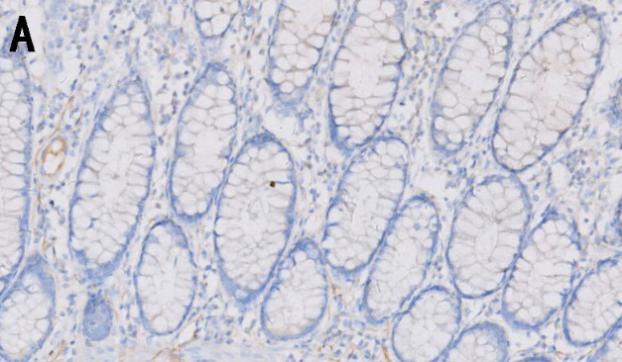 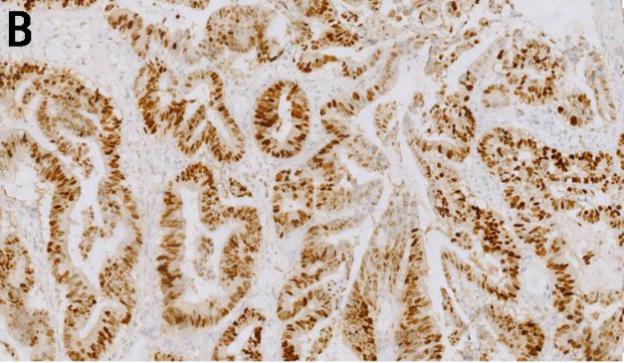 C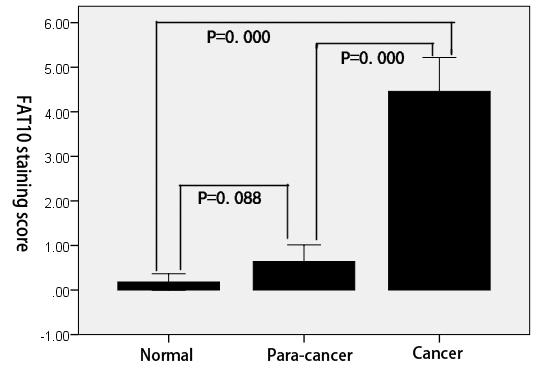 Figure 1 Immunohistochemical staining for human leukocyte antigen F-associated transcript 10 in colorectal tissues (original magnification, 100×). A: Human leukocyte antigen F-associated transcript 10 (FAT10) expression is negative in para-cancer tissue; B: FAT10 expression is strongly positive in moderately differentiated colorectal adenocarcinoma; C: Semi-quantitative analysis of FAT10 expression in normal colorectal mucosal tissue, para-cancer tissue, and colorectal cancer tissue.A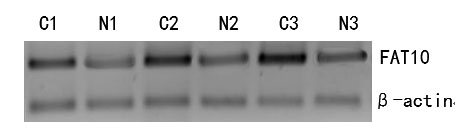 B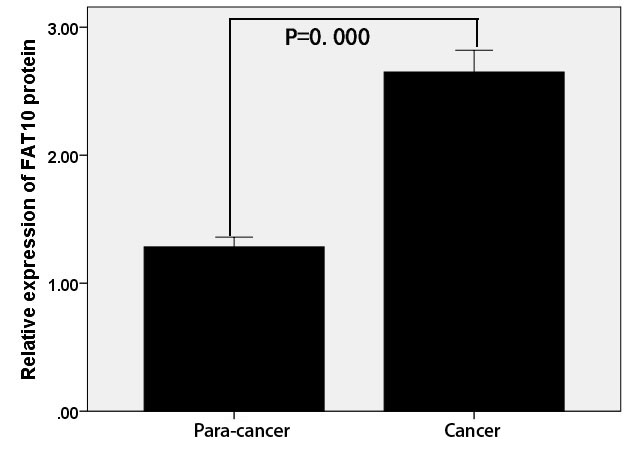 Figure 2 Western blot analysis of human leukocyte antigen F-associated transcript 10 expression in colorectal cancer and para-cancer tissues. A: Western blot analysis; B: Relative expression. FAT10: Human leukocyte antigen F-associated transcript 10.GroupStaining score     P valueP valueFAT10FAT10P valueGroupStaining score     P valueP valueNegativePositiveP valueGroupStaining score     P valueP value(IS < 4)(IS  4)P valueNormal 0.18 ± 0.720.18 ± 0.72  0.00060/61 (98.36)1/61 (1.64)0.000Para-cancer0.64 ± 1.460.64 ± 1.4655/61 (90.16)6/61 (9.84)Cancer4.46 ± 2.974.46 ± 2.9722/61 (36.07)39/61 (63.93)Clinicopathologic parametern+-P valueAge, yr0.095< 50835≥ 50533617Gender0.476Male382315Female23167Tumor size, mm0.231< 50412813≥ 5020119Tumor differentiation0.325High463115Low1587Clinical stage0.000I/II22715III/IV39327Lymph node metastasis0.000No23815Yes38317FAT10 positiveFAT10 negativep53 positive304p53 negative918